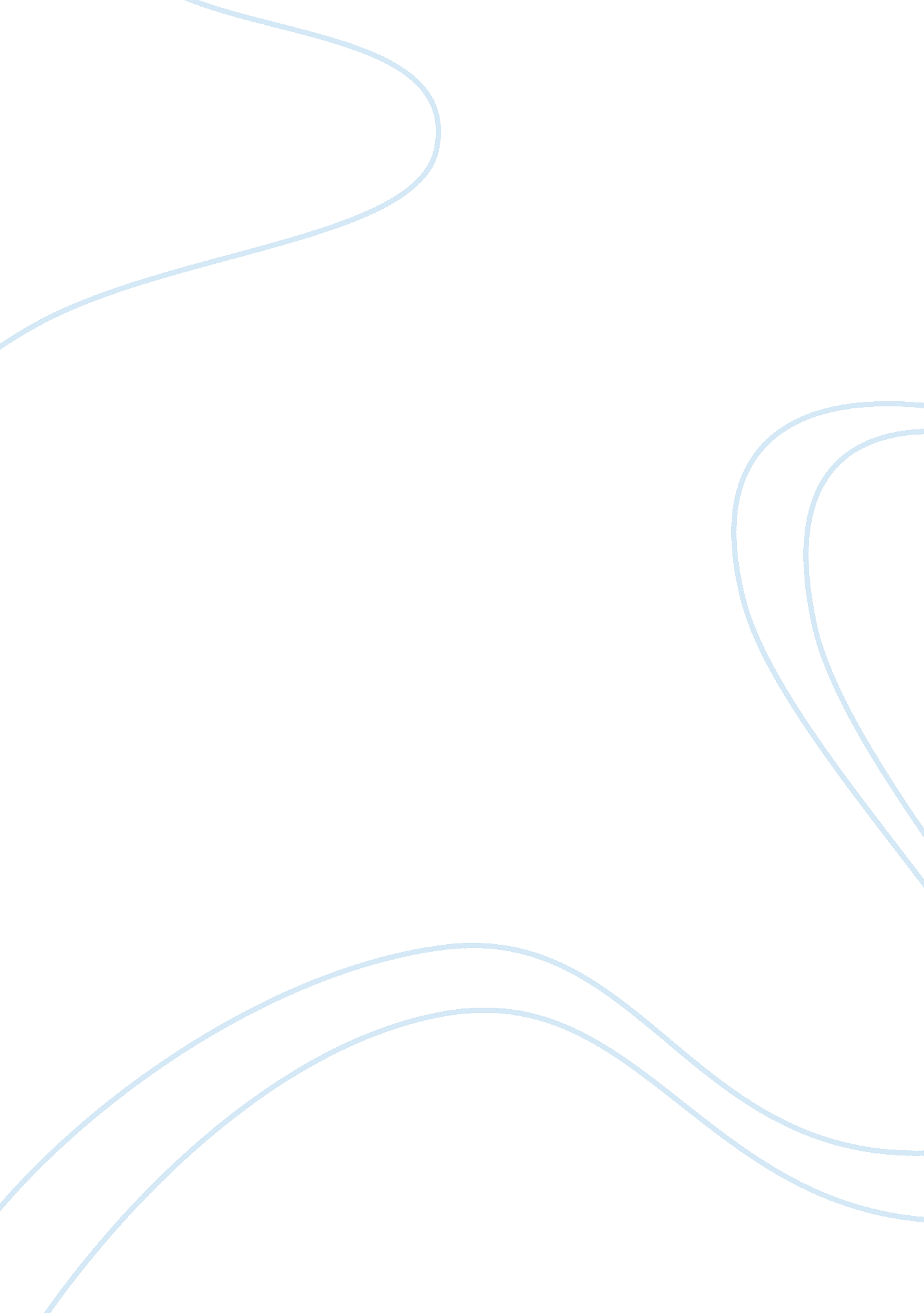 Environment debate clubPolitics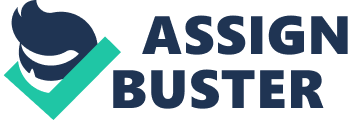 IBA-JUEDC Talking is childish, Debating is mature. A platform for debating and establishing issues forenvironmentThis is the first of a three partinterviewwith Mashaed Hasan Simanta, the executive Program director of the IBA-JUEDC. Md. Saidur Rahman:  Mr. Simanta, what is your background and how did you arrive at the IBA-JUEDC? Mr. Simanta: For the last two years, I have spent time in a variety of roles in the Debate industry – ranging from debate development to marketing debating club to public affairs. For the one year just prior to joining the Institute Of Business Administration Debating Club (IBA-JUEDC), I was the marketing and public affairs leader for the organization. Then I realize I may initiate one environment debating club. MD. SAIDUR RAHMAN: What can you tell me IBA-JUEDC and its history? What is the mission of the IBA-JUEDC? MR. SIMANTA: IBA-JUEDC is a non-profit Debate association that was founded in 2008 with a goal of promoting the development of our debate skills in IBA-JU. Especially our English debate skills. We did not have any written constitution. Any rules are made by president should be passed by vote of the members. But we are working to make a constitution as soon as possible. Currently, we have more than 38 members, and our membership is comprised of Muslim, Hindu, Christian, Budhist etc people. We have executive board of 10 members. I was general member before. By the voting of general member I achieved my post. Most of the members are from the last batch 41. Every year we kick out the non active member and recruit new members. However, one thing remains constant. The highest numbers of members are always from the last batch. Again, there is littlediscrimination. The most of the executive members are from senior batch. Now our president is from 39 Batch. Generally, we did not prefer to give post or include in our EC members from junior. But they are the most active people. But I am the exception. Sorry. May be I am bragging myself too much here. Here is the past president list. You will find the history from there also. 1. Ashraful vai (36)2008 2. Mahin vai (37)2009 3. Imon vai(37)2010 4. Toma apu(38)2011 5. Shuvra vai(39)2012 They all did a lot of works regarding environment. Considering their environment related program they selected as president. MD. SAIDUR RAHMAN: In January 2011 your organization challenged the national teams around Bangladesh and you won at the final, how you feel about that? MR. SIMANTA: The IBA-JUEDC and its members do believe that University of Jahangirnagar study in debating was based on olots of effective data and contemporary models and that significantly improves our performance. When we were in the Final Round on the debate we found that at least 50% topic was common to us in this tournament. President generally select our practice debate topic. And It was so helpful when we went for the real life tournament. This determination was based on a methodology that included an analysis of the current president, and provides further anything we need provide significantly greater effectiveness. In addition, many of our member have conducted comprehensive research provided new information which is compilled upwards of 60% by president. Therefore, I believein our club president must play important role.. This is the second part of my three-part interview with Mr. Simanta, executive program director of the IBA-JUEDC. Md. Saidur Rahman: What are some of the details regarding the " improvements in debatingtechnologyand processes across the real life"? Mr. Simanta: Because many of our members are developing proprietary technology and we represent a diverse cross-section of the debating industry, I can’t speak to specific technological advances being made by individuals. That said, when you look at the processes involved in the debating are three main components: strain selection, cultivation systems, and extraction. In each of those phases, the industry has seen exciting improvements in the technology and processes are being developed for the production of gooddebaters and that can be grown in non-profitable organization; improvements in and development of second-generation debate improvements systems; increased efficiencies in the extraction of debaters from IBA-JU students; and significant advances on co-location of debaters production facilities alongside major debaters like DUDS. These technologies are mainly green technology. Suppose we try to avoid using paper and made the other members to avoid using papers. This also encourages people outside the organization. MD. SAIDUR RAHMAN: You testified before us on the benefits of Debaters. For our readers who might have missed that testimony, what are some of those benefits? MR. SIMANTA: Our IBA-JUEDC database holds tremendous potential to play a key role in the development of a new debater – one driven by economically sustainable system from IBA-JU lab and power generation. This lab and database of around the world information benefits a sustainable good performer. * IBA-JU dc computer lab is totally free. You will get generally over 200 kb/s per second * We already have strong database about previous debaters * We have video clips of our prominent debaters. * It totally environment friendly. MD. SAIDUR RAHMAN: In November of 2009 one of you said that your debate industry welcomed language both Bengal and English. You will soon working on your legislation. Where is this now? There is some environment clauses. Can you give us an update on this? MR. SIMANTA: The IBA-JUEDC continues to work to engage with policymakers and legislators in IBA-JU. nd educate them on the exciting promise of IBA-JUEDC policy solutions and to advocate for policies that will help advance the industry. While it is currently uncertain the future of the specific bills you mention, the IBA-JUEDC continues to support a number of other pieces of legislation currently under consideration by Jahangirnagar University that would provide the financial and regulatory parity, as well as parity within the framework of the Debating Standard. Because IBA-JUEDC don’t currently receive the same incentives and other financial benefits currently accorded to other organization. But the environment topics are supported unanimously. This is part III of my three-part Q & A with Mr. Simanta, executive program director of the (IBA-JUEDC). Md. Saidur Rahman:  In February 2010 the Debating Committee of the Jahangirnagar University discussed and confirmed the positive potential of your debaters in terms of getting various prizes. At that time your organization said the main progress in this regard is linked to prior and ongoing technology developments. What more can be done in terms of financial decision for IBA-JUEDC involved more productive and more profitable? Mr. Simanta:  We believe that thescienceand the processes for the financial data production of accounting software is extremely promising and that further technological advances in the production process will only continue. Many of our members have already demonstrated their technologies in the lab(Such as tally) and at the demonstration/pilot plant scale, but the challenge is to now bring those technologies to commercial scale. To do so requires continued support from the Jahangirnagar University authority through financial and regulatory incentives (see Part II) that will help create the conditions for growth in our debating club. Without those policies in place, it will be exceedingly difficult to attract the new promising debaters. We are publishing a financial report every year. But its little bit confidential. You have to be our member to see this report. Wefinancemost to environment developing issues. MD. SAIDUR RAHMAN: Where, on a scale of 1-10, would you rank ur organization? Why? MR. SIMANTA: It’s difficult to make that sort of apples-and-oranges comparison. The IBA-JUEDC believes that it is going to take a comprehensive national debating club. That said, the IBA-JUEDC believes that our debaters can play a critical role in our nation’s debating society several key attributes that make them an exciting component of our nation’s debating future. Our debaters are available in any debating program that can help provide Bangladesh with a next generation of potential debaters while also beneficially to reduce our nation’s logic scarcity and enhance our empowerment security. MD. SAIDUR RAHMAN: What do you see as the future of environment debaters? MR. SIMANTA: I see a great future because of their ability to beneficially producing sustainable debaters can fundamentally alter our nation’s politics someday. I see a future where major Politician will be from IBA-JUEDC. I see a future where debaters are also used not only for debates, but for politics in Bangladesh. I see a future where the debaters and its many stakeholders have created hundreds of thousands of jobs, helped reduce our country’s unemployment, and reduced the amount of jobless person. We must contact debaters from overseas. I see the possibility of a truly great Bangladesh and truly potential students. I hope someday our forest and environment minister will be from IBA-JUEDC. MD. SAIDUR RAHMAN: What are somegoalsyour organization has for this industry that you would like to see achieved in the not-too-distant future? MR. SIMANTA: Some of our immediate goals we’d like to see achieved are, first, the Jahangirnagar policies and support mentioned IBA-JUEDC that will help level the playing field for debaters. Looking longer term, we’d like to see any of our younger member moves to full-scale potential debaters and successful leader. I hope in all environment related issues our people will be there. 